EUROPEAN PHOTO COMPETITIONEntries invited from our European Partner Schools in Croatia, England, Estonia, Norway, Portugal, Turkey 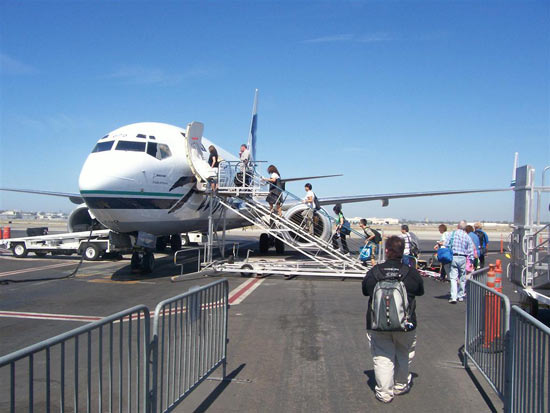 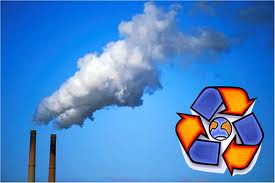 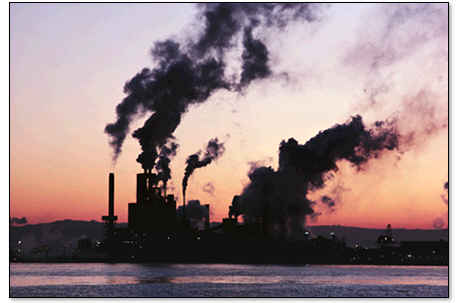 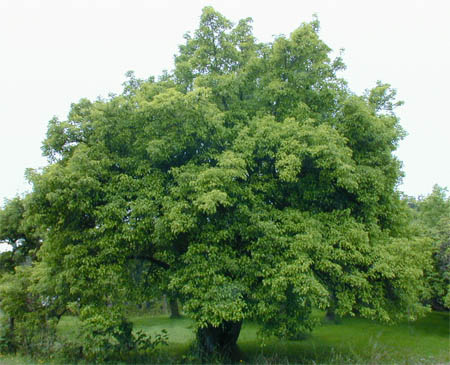 If you’re not in you can’t  win!!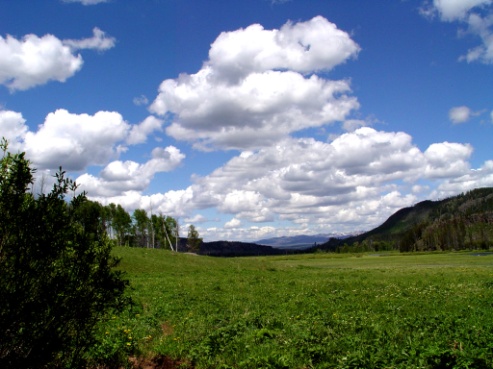 